2021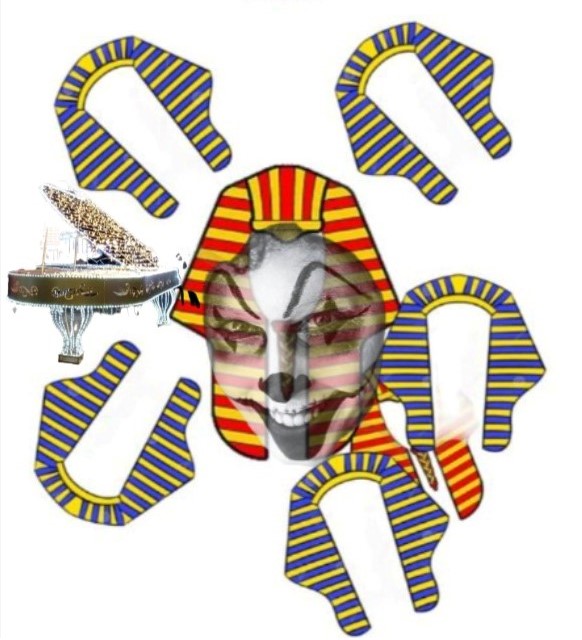 [Элегия-Эпос] в 2х действияхмессаЭ р а  В о д о л е я От автора. Это попытка внести ясность в сюжеты нынешней реальности. Это надежда на наступление Нового времени духовного возрождения человека. Это месса…как проявление наивысшей духовной воли человека. Действующие лица1-ый. 2-ой. 3-ий. 4-ый. 5-ый. 6-ой Гении. Девушка. Мальчик. Падре играет один из гениев в гриме. 6 экрановМесто действия
 заброшенное место типа заброшенного заводав центре белый рояльДействие начинается при закрытом занавесе1 действие. 1 картина Даная.на авансцену вбегает девушка как будто торопясь. провинциальная «принцесса» в длинном плаще большого размера и шапке или платке надетом по-христиански…наряд ее нелеп…ее саму за ним не видно…она без сумок но вид дорожный...с андроидом в кармане. останавливается на переднем плане как будто натыкаясь на невидимую преграду. попадает в луч света. поворачивает голову вполоборота. говорит со спины всю сцену.
Девушка. Я хотела работать. А они не дают. Да хоть бы в дверь пустили... завод построили… дверь покрасили и чай налили…Потерянная дива я теперь. Даная зовут. Я знаю чего они боятся…Меня. Мужики особенно собирается с духом…так же стоя спиной начинает размахивать руками как шаман Спаси меня дождь. Забери это все…раздень меня. Забери эти руки...они никому не нужны осматривает руки Помой их в конце концов...Залей раны мои водой своей...Окутай туманом врагов моих смотрит вверх Верни мне музыку неожиданный муз. звонок телефона.Девушка достает из большого кармана телефон. смотрит на него В кредит купила медленно вытягивает руку с телефоном в сторону смотрит в телефон как в зеркало. Страшная я потому что…стра-шна-я.двигается занавес. мы видим один экран. в нем сбой картинок как сбой системы. между картинками мелькает «Даная» Рубенса. девушка импульсивно нажимает кнопки телефона пытаясь его выключить. вторая ее рука зависшая в воздухе делает ее похожей на акробата.Девушка глядя в телефон картинке "Даная" Стой. Стой я тебе говорю она находит нужную кнопку выкл. телефон. картинка и музыка исчезают. девушка поднимает руки вверх на обеих руках показывая по три пальца. произносит так же в полуоборот Музыка Червинского…сонет номер…
Голос громко и шепотом Шшшесть.
девушка широким шагом как комиссар уходит. медленно раздвигается занавес.2 картина Рояль. Ленивый разговор.
шестеро с шумом везут на сцену рояль. устанавливают его в центре и ложатся отдыхать в самых неожиданных позах и местах. в полутьме мы видим заброшенное место. типа заброшенного завода. мин мебели. новый белый рояль. 1-ый выходит вперед.  1-ый спрашивает и не получает ответа Скоро начнется дождь? Дождь скоро начнется? Начнется скоро дождь. Он не может не начаться. Он прописан нам по погоде и он… обязательно начнется световой луч в лицо. текст произносит просто. 
Люди продаются за желтую прессу… 
Месса… 
Надевают на себя костюмы из Дрямы… 
Яма…
Свою жизнь прогревают на Маямах…
Ямах…
Ищут вещь под названьем ПранОяма…
Драма.
Продаются за звание Туяма… Мама.  луч исчезает.1-ый присоединяется к остальным. говорят не двигаясь с места. их почти не видно. 6-ой Завод работает?  
2-ой. Забор работает. 
3-ий. Он сказал…завод… 
5-ый. А что это такое… 
4-ый. Это такая штука у которой есть забор. смеются.
2-ой показывая руками Картина такая…этикетка. А на ней написано «все на отвали».3-ий. Красиво.  
1-ый. Ну вот мы «на отвали» все и сделаем. 5-ый. Огурцы замочим и матери перешлем.
говоря свои следующие фразы они встают. свет постепенно появляется. будто зажигается по одной лампочке.6-ой встает оглядываясь Завод отвалил…все-таки.
4-ый встает вытирая нос платком Платочком дожмем?..2-ой встает Так что… платки раздавать? 
смеются 1-ый встает.5-му. Назови мне любое имя…Не старайся Безымянный лучше…так естественнее…Бе…зы…мян…ный 5-ый встает Кожа.
6-ой. Это не имя. 
3-ий в кожаной куртке. 5-му Ты свою кожаную куртку ищешь? 
смеются 4-ый. Он ищет место, куда ее положить. Люди добрые…подайте ему….вешалку!..
общий свет. все оглядывают взглядами помещение6-ой. Вешалки нет. 1-ый выходит вперед. 6-ой идет к роялю. берет пульт. пробует включить. телевизоры не работают. кладет пульт на рояль. остальным Я христианин? 1-ый оборачивается. ост. кивают «да конечно»6-ой. Так а зачем нам рояль?!2-ой. Щас останавливается.3 картина Рояль. Виртуозы.входит девушка. у нее хорошее настроение. приятный домашний вид но не должно быть ощущения что она откуда то пришла. все они похожи на… вурдалаков.
Девушка обращаясь ко всем радостно Хочется чего-нибудь сладенького…У нас есть торт?! 3-ий тут же достает из стены пирожное на блюдце…как фокус. ставит на рояль. остается рядом с девушкой помогая ей залезть на рояль. Девушка нисколько не смущаясь берет блюдце. садится сверху на рояль. ест с аппетитом и вспоминает о ложке А ложечка есть? 
1-ый не глядя Найдем. 
2-ой отлипает от своего места. из его рукава как у фокусника выпадает ложка. которую ловят остальные и передают девушке. остальные гении с восторгом подают ей…с фразами
4-ый. И вилочки у нас есть…5-ый. И салфеточки.все это они достают из разных мест одежды. кладут на рояль рядом с девушкой. поднимают руки наверх спрятанными в рукава.3-ий. Вот только…
2-ой. Вот только… пальчиков у нас нет.
1-ый зло А так хочется сыграть на рояле! все ждут что он сядет играть но он рукой приглашает сесть за рояль 6-го и продолжает что то искать отвлекаясь от действия. 6-ой садится Прочь амбиции. Прочь. Садимся и играем…3-ий открывает крышку рояля. 4-ый подставляет стул. 5-ый ставит микрофон к роялю. девушка ест сидя на рояле. 6-ой встает. вместо него садится 2-ой. 2-ой. Фокус руки у него появляются из рукавов. он начинает играть. звучит органная сюита и все вдохновенно ее слушают. затем 2-ой уступает место 4-му за роялем. девушка перестает есть. 4-ый уступает место 3-му. затем 3-ий 5-му. затем 5-ый  6-му и не должно быть понятно что это фонограмма.
1-ый продолжая стоять. не оборачиваясь Перестань врать.6-ой перестает играть. музыка продолжает звучать. только теперь мы понимаем что это была фонограмма.6-ой. А как ты понял что играю не я?
1-ый. ищет что-то. показывает на 2-го И не он.4-ый. Фонограмма великая вещь!2-ой как поэт Она стала прототипом слов…с… 3-ий. Сначала записали а потом сказали. 5-ый. Хорошо!1-ый показывая на телевизоры Нашел садится за рояль и играет «вживую» глядя в темные телевизоры. гении слушают его. мы видим их скучные и серьезные лица.1-ый весело Неправда интереснее? те дружно кивают.4 картина Дубль. 
6-ой. Ну а теперь...Продублируемся господа включает все экраны с одного нажатия на пульт. на экранах мы видим фото тех же гениев но «при параде». они смотрят на себя в экраны!
6-ой считает гениев вместе с экранными персонажами Раз.два.три.четыре…удивленно Итого 12?!
Девушка соскальзывая с рояля Вот и продублировались. Я просто не могу с вами разговаривать. Найти с вами общий язык. Блин смотрит на телевизоры. на гениев которые одеты в потертые и рваные фраки. 
6-ой. Норма. 
3-ий оглядывая всех Трезвость норма жизни гении оглядываются вокруг как будто видят все впервые. смотрят на белый рояль за которым сидит 1-ый. туда же смотрят их лица на экранах. 1-ый начинает играть. звучит настоящий рояль.2-ой. А мы умерли што ли? 
6-ой зло переключает пультом все экраны. в них помехи По «берибаде» пройдемся еще раз.1-ый закрывая крышку рояля встает Опяяять? гении расходятся в стороны от рояля. неожиданно из-за кулис вбрасываются мягкие игрушки.5 картина Мимишки.девушка садится за рояль. 3-ий удивленно глядя на нее Вставай страна огромная что ли? или Калинка-Малинка?!Девушка изучая клавиши Идите пока в мимишек поиграйте 2-ой выставляя ладони вперед как вор Нет проблем ищет себе игрушку прохаживаясь. остальным Присоединяйтесь господате берут игрушки и радостно играют как дети. неожиданно сверху выбрасываются 6 канатов. девушка начинает играть под фонограмму траурный марш. гении хватаются за них и в ужасе с игрушками в руках лезут наверх. они напоминают глупых испугавшихся детей.
Девушка встает. музыка умолкает. она смотрит на зависших на канатах гениев Я одна понимаю что здесь происходит?! 
Гении с канатов Неет. Не одна. Мы тоже понимаем что здесь происходит. Ты играла траурный марш.Девушка. А человек за роялем не вызывает у вас доверия?Гении. Ну мы же не глухие девушка улыбается Ааа…ты наш репетитор! гении доверчиво прыгают с канатов.
Девушка изображая не злого менеджера по персоналу А вы знаете вы правы. Я простой репетитор. Не учитель даже. Репетитор. Ну тогда репетируем. Взгляд должен быть направлен в сторону. Губы должны быть сжатыми. Ииии....Я вызову вашу маму. Для разговора о вас. Пройдемте дальше. 
достает пистолет из кармана одежды и стреляет по ногам гениев с игрушками в руках. слышны выстрелы. 5-ый подпрыгивая Ты же... сказала... что маму сначала вызовешь они прячась от пуль за роялем двигают его и увозя со сцены уходят за ним унося с собой и игрушки.
Девушка прекращает стрельбу. прячет револьвер А «пройдемте дальше» вы не услышали? Извините. Я случайно вытащила из кармана не то что хотела. Я тоже могу ошибаться достает из кармана монету Орел и решка? бросает монету вверх. затемнение.6 картина Путь. включается свет и экраны. на экранах разные неприглядные ландшафты дорог. вся компания движется вперед поддерживая друг друга. сцена остается прежней. заброшенное место с висящими канатами но уже без рояля.
1-ый. Хватит жуть нагонять. Скоро там барбекю? на экранах картинки ресторанной еды
2-ой. Ну или кафе там с чайником  на экранах фото напоминает вывеску. все гении стоят в тарелке на приготовленной рыбе. виден чей-то палец над рыбой указывающий на надпись «ты сдал кровь коронавирусу?!» 
Девушка смотрит на экран Вот это я понимаю. Обслуживание! Но нам не туда. У нас документов нет.новости. какофония дикторских голосов разных стран. гении жуют. доставая крошки из карманов смотрят телевизоры. Придется поесть в другом месте. Гении кроме 2-го держась за канаты «уезжают» на них. 7 картина Стена.2-ой показывая на экраны жует Вот это меня мучило всегда. Я просто высох от неудержимого желания слиться!подходит к стене. «сливается» с ней. экраны гаснут.8 картина Пункт проверки.гении входят как будто их кто-то вталкивает. становятся у стены. кто-то невидимый их обыскивает. они на это реагируют и весь текст этой сцены произносят при обыске стоя у стены.
5-ый. Просто слиться это лучше. Надеюсь ты это понимаешь. Итак. Очистим все от скверны. За это отвечаю я неожиданно 1-му Ты. Оставляешь нас сейчас же. Мы узаконим твое право пребывания здесь. Но ты…уйдешь сам.1-ый. Повезло только мне?
4-ый. Нет. Не только тебе.
на экране разные виды воды и кто-то на экране пьет с жаждой воду из стакана. гениев обыскивать невидимые руки. они на это реагируют.2-ой. Прославился! вытаскивая из кармана паспорт 4-му Дарю.4-ый. А нафига он мне? У меня свой есть.3-ий. А про нафига есть анекдот. Лежит Емеля на печи …и он прав.6-ой. А ты говори всему «нет». На «да» все равно никто не придет.2-ой держа паспорт Ну так че? Не надо никому? А мне надо пытается его заткнуть куда-нибудь себе. Мне надо. Я хочу гордиться им…гордиться!1-ый. Понятно. Я все так и видел сегодня во сне. 
6-ой. А сны у нас разгадывают смотрит на экранна экранах природа и водоемы. 1-ый. Айда..купаться…
3-ий. Отравлено и купаться запрещено.
6-ой шутит А не отравлено так отравим.
1-ый. Ну если суждено отравиться…то я …лучше отравлюсь чем уйду в подчинение кому бы то ни было.2-ой 1-му Ты понял? Ты все понял? Это ловушка. Они специально хотят чтоб мы все сдохли здесь! В этой «Пранояме». на крик вбегает девушка. видит обыск. нервно садится за рояль опять не понимая куда нажимать. звучит религиозная сюита в ее исполнении. это фонограмма. гении у стен становятся в позы мучеников.Девушка на экране мы видим ее с эл. сигаретой. с экрана О…норма.гении отлипают от стен. подходят друг к другу. обнимаются как будто только встретились. повсюду слышен шепот молитв. слово «прости». они осторожно идут вперед ища что то на потолке и не опираясь друг на друга стараются выдержать направление вперед. Девушка. Слава богу подходит к ним. Я вам костюмы привезла.9 картина Пати. Вечеринка.гении отбрасывают игрушки на полу за сцену на ходу надевают на себя поролоновые костюмы аниматоров. 1-ый в костюме Мухи. звучит музыка. Танцы.
2-ой танцуя в паре с девушкой А хотелось бы про любовь трогает ее костюм Без этого всего...
Девушка кокетливо отталкивая 2-го Ну ты и сволочь. Родить тебе што ли? Штоб голова на место встала.
5-ый трогая свой поролон Надо мягче. Мягче надо быть и в то же время тверже.
3-ий. Так мягче или тверже? Скажи точнее.
4-ый глядя на костюм мухи партнеру Вам бы такое Ухо.
1-ый всем А давайте так. Каждый убивает того кто напротив. Например…все падают на пол. с Мухи падает костюм. мы видим 1-го оглядываясь Надо же…как грустно. Смешная жизнь. Как не хватает нам близкого своего...рядом тащит всех по углам. уходят.2 действие 10 картина Мальчик. Луч.в полутьме на пустой сцене появляется сонный мальчик как будто ищет кого-то.
Мальчик оглядываясь А вы маму мою не видели? луч прожектора неожиданно освещает его. испуганно глядя в луч Это знамение свыше? Тише…разговаривает с лучом Раз ты есть… значит кто-то за тобой стоит. Логика. Или я не прав? А мне кажется прав…потому что…я его вижу… этот Луч. на пол падает лист. мальчик берет лист смотрит в него. луч медленно гаснет. появляется свет.11 картина. Мультфильм.на сцене стоят гении аниматоры в костюмах разных медведей наспех одетых. неловко топчутся не зная куда встать. повтор сцены с аниматорами. на экранах отрывок из фильма «Белое солнце пустыни». песня “Ваше благородие”. без звука. гении смотрят на экраны и озвучивают это. экраны выкл. один за другим.3-ий делает смешной выпад И я никого не пощщажу! путается в костюме и падает.6-ой показывая на темные экраны остальным медведям Ты туда. Ты туда. Ты туда. А ты туда. Гей Гоп.2-ой показывая за кулисы А я сюда. показывая на свой рваный костюм А то за державу обидно. гении разбегаются в разные стороны. на экранах мы видим летящих на нас мух из мультфильмов. сцена затемняется.4-ый возвращаясь за костюмом в полутьме смотрит на экраны Антихрист это ты? Ааа…я ошибся отворачивается. на экранах меняется изображение. это уже страшные мухи Здесь он не проходил случайно? А то мы уже беспокоится стали…как бы не случилось чего…Это не страшно. Это всегда не страшно с экранов на нас наклоняется кувшин с водой. экраны медленно гаснут Уже…бывает уходит. 12 картина Водосвятье.затемнение. выходит мальчик с кувшином в руке. становится на одно колено. на экранах появляются гении. они дуют создавая «ветер» от чего мальчик с трудом удерживает равновесие. 
Мальчик. Слезы мои вода. Слеза к слезе река. Мне нужно сейчас а не потом замирает в позе Водолея и пытается перевернуть кувшин чтобы вылить воду но еле удерживаясь от ветра не может этого сделать. экранам А у тех…у них…совесть есть?!
Гении дружно с экранов Есть! 
Мальчик спрашивает глядя вверх А вода обязательно должна перелиться? и как будто получив утвердительный ответ пробует снова. у него не получается. он с трудом встает. ставит кувшин на пол. пытается уйти под сильным ветром. гении с экранов продолжают на него дуть.  5-ый. Не ставь на себе крест мальчик! Хотя надежды нет.4-ый. Никакой причем.
2-ой. А праздновать свой следующий день рождения ты будешь уже в преисподне…
Мальчик. Не буду поворачивается к экранам. уверенно стоит и смотрит на гениев. экраны гаснут. полное затемнение. 13 картина Падре.свет. падре пытается стать в позу Водолея. гении и девушка стоят вокруг. 1-го гения нет.
Падре встает как после зарядки. ставит кувшин на пол. садится на стул Я залечу твои раны дитя мое. Я покалечу твои нервы и я исцелю тебя о ком-то А этот все еще гуру из себя корчит? Не пришел? Айда его сюда. 2-ой приводит 1-го.
1-ый входя Урок вам всем и вам ребята. Когда зовут вас во солдаты...вы непременно приходите. И вас отправят к праотцам его присоединяют к остальным. Девушка у ног падре А я вот никогда не устраивалась на работу через постель!
Падре. Молодец.
5-ый. А я всегда смотрю в небо…
2-ой. А я делаю всем хорошо всегда! И вам могу!
4-ый. Мы ваши пастыри! Вы наш пастух.
Падре смотрит на них Изыди сатана. зажмуривается Я червь.
3-ий. А музыка Червинского не ваша музыка? девушке Помнишь ты говорила об этом? 
Падре. Деточка. На вас не напасешься музыки. Я вот сочиняю сочиняю а вы не…14 картина Изменчивый Водолей. входит мальчик с листом в руке. теперь он в костюме Водолея читает на ходу. можно в микрофон который держит девушка или она идет рядом. Мальчик читает как в первый раз Куда идти? Заплатка на мозоли. Без боли стало быть с руки нам жить сытней. Мудрее надо быть. Смелей. Не стоит верить-то всему…с глазами и руками… В кутерьму мы эту не пойдем…найдем прибежище иное…Попробуем сыграть…в Изгоя смотрит на всех. девушка руководит агитбригадой. Гении изображая фальшивую агитбригаду Мы здесь. Мы есть. Мы все изгои Пароли выдай нам. Пароли. Так мы быстрей забудем обо всем. Мы все смели и …со стола…убрали. Мы старались. Мы грезили о нем… показывают на мальчика.Падре глядя в телефон Об интернете что ли?Девушка кивает О нем.
Гении. Сильны мы духом стали обступают падре2-ой. А вы как знали. И вовремя пришли. 
Падре. Как знали?!..Я следил за вами показывает на телефон 
Гении. Мы и это знали! 1-ый. И все старик. Следи за нами дальше…А мы пойдем своей дорогою. Без фальши! агитбригада в фальшивом водовороте уходит.
Падре проглатывая тошноту Крепись старик кому то У нас ведь есть еще двойник? смотрит в телефон. видит свое фото. плачет. встает. мальчик садится на место падре.Мальчик. Ну-ну. Не плачь. Двойник твой я. А ты… Ты просто скот. Свинья. Сметите этот мусор быстро показывает на падре который изумленно смотрит на него. но гении в ложном пафосе или не расслышав вбегают и уносят вместо падре мальчика. падре садится на место мальчика. гении говорят на ходу. 
6-ой мальчику Ты все понЯл старик? Мир так велик что слухи о твоей…звезде… уже везде…везде… 
3-ий. Везде.4-ый мальчику Что будешь делать то теперь? 5-ый. Мудрей!  
1-ый останавливаясь неожиданно обращается к падре Снимите рясу падре…не жарко в ней? Падре останавливаясь Нет. Трезвым я представить все это не мог. Убог. Весь мир убог! гении и девушка окружают падре
Девушка. Идите с миром.4-ый Вот порог.
Падре вставая со стула Это ли беда! Куда! наступает ногой в кувшин Весь мир…одна вода! досадливо уходит с мокрой ногой. 
Мальчик смеясь Смотрите… он на Сократа стал похож! снова садится на стул.2-ой пытаясь обнять мальчика Один пи…отблеск луча. тот отскакивает Прилипчивый какой! луч гаснет. 6-ой вслед падре Пойдет вредить ведь снова мальчику Ты Библию читал? Так написал Иова! обнимая мальчика уводит его в сторону показывая на небо. вслед падре Идите…вы теперь изгой. 
2-ой возвращает падре и снова сажает его на стул Уж лучше пусть сидит у нас. 
3-ий помогая 2-му Чем «жмурить» он начнет всех вас
светится белым один экран как чистый лист на котором что-то пишется. рука. скрипит перо. 4-ый в гриме Гоголя на экранеГоголь. Не смей грешить! Гоголь превращается в созвездие Водолея. изображение гаснет. гении лениво садятся на пол.
Гении. Здесь должен быть праздник. Но надо заново открывать занавес… Поэтому отпразднуйте дома сами… начало Эры Водолея они пробуют поднять мальчика но у них не получается. Девушка смотрит на Водолея Порок неистребим берет кувшин Помочь ты сможешь себе сам протягивает кувшин Водолею Возмездие несется к небесам! мальчик не берет кувшин. неожиданно взбегает по спинам и рукам гениев вверх.Гении подхватывая его Возмездие несется к нам с небес… поднимают его улыбаясь.с экрана «Даная» Рубенса в образе девушки Ты скажешь сам! на экранах из переполненных кувшинов льется вода. Водолей поднимает руку вверх. луч в зал из руки Водолея который мы видели в действии. на экранах мы видим его прыжок и ослепление лучом. затемнение.КонецСловарь пьесы. Эра Водолея- эпоха перемен /вкп/ Берибада-заведомая творческая ложь. Иова-книга Библии. В Поневоле-в вечном полете изгнанника. Ощерься-обозлись. Изгой-другой. Падре-служитель религиозного культа.авторОльга Данилова Тищенко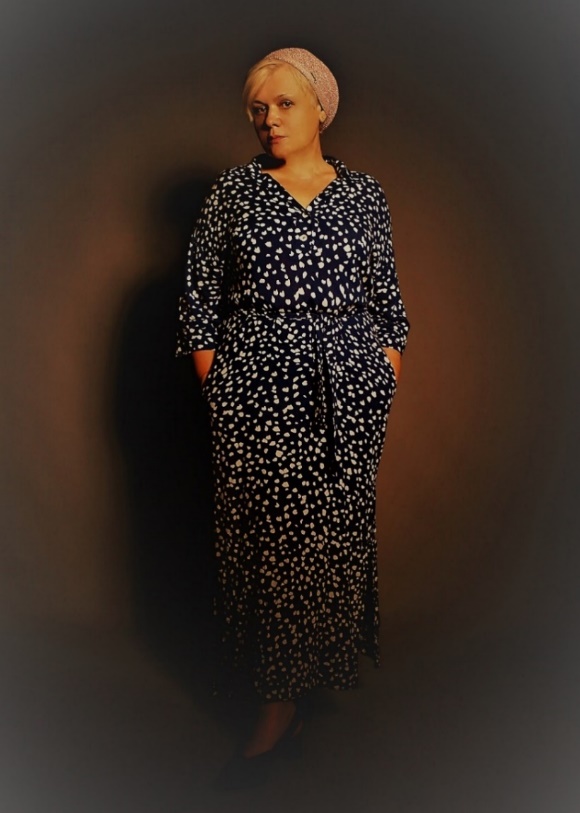 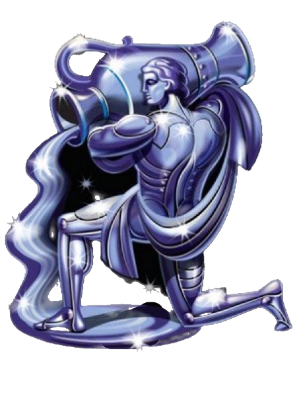 г. Санкт-Петербург2021г.